Christ the King Catholic Church300 Mendenhall Lane, P.O. Box 297 Benton, PA
            Phone:							Phone:				(570) 925-6969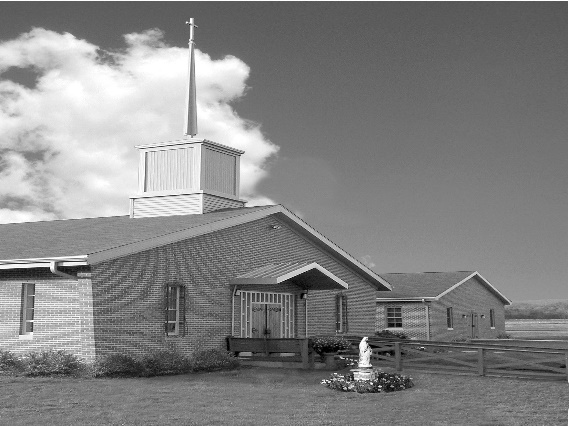 E-mail: 				ctk@epix.netWebsite:  			ctkbenton.weebly.comPastor: 			       Rev. Richard J. Mowery					(570) 784-0801Administrator: 		Rev.  Olusola Adewole, O.P.  									(570) 784-3123, FrOAdewole@hbgdiocese.orgCYE Coordinator: 	Betty Hnylanski					               (570) 594-3687, bhnylan@gmail.comSecretary: 	Lee Ann Boiwka 
(570) 864-3090, boiwka@epix.netOffice Hours: 		Monday & Thursday, 8am -12pm       April 17, 2022 – Easter Sunday of theResurrection of the LordEaster Message
Easter is the feast of life, joy, and the fulfilment of God’s promises to the human race. Easter is the celebration of our Redemption.  The Lord has indeed risen, Alleluia. He is not in the tomb. Life has triumphed over death. Our risen Lord has overcome anguish, sorrow, and evil. He has brought us true peace. Pope Francis stresses that the peace Jesus gives to us at Easter is not the peace that follows the strategies of the world, which believes it can obtain it through force, conquest, and various forms of imposition.  The peace of the risen Lord follows the way of humility and the cross: It is taking responsibility for others. May the peace and joy of the risen Lord abide with you, your families, and loved ones always. HAPPY EASTER!!!Blessings,Fr. 'Sola,opIn your prayers, please remember:  Intentions of the Holy Father, all Priests including       Msgr. Lawrence, Fr. Mowery and Fr. Sola, Josephine Folayemi Adewole, Maureen Beck,  Lorena Bennet, Butch Bogart, Christina Capriola, Russell Castrogiovanni, Cobert Family, Michael Fontinell, Deb Haden, Shanna Haden,  Ray Hunsinger, Vivian Whitenight Hynick, Carl Kalie, Margaret Kalie, Dick Kocher, Joseph LaBonte, Mary Ann Levan, James Mazonkey, Nora & Terry McDaniels, Bernie Nichols, Joan Pauley, Helen Raski, Sabo Family, Joan Sansouci, Pat Scardigli, Jackie Scherer, Pat Treier’s daughter Christy, Sally Tucker, Max Whitenight, Nancy Wisbar, Sonny Womelsdorf, and all the Parishioners of CTK.Stewardship:         					     April 10, 2022			Offerings					  	     		   $1456.30Catholic Relief Services                               $435.00Easter Flowers                                              $180.00Operation Rice Bowl                                    $276.00St. Nicholas Fund                              	             $60.00People of Ukraine                                         $904.00Total							                $3311.30Mass IntentionsSaturday, April 16 – Phil Novicki by Kathy and Rich WalkerSunday, April 17 – Nicholas Sabo by Justa SaboMonday, April 18 – No MassThursday, April 21 – Anne Eustice (Birthday Blessings) by Mary Ellen NealSaturday, April 23 – Doreen Dougherty (Health & Blessings)  by Don & Mary WiliceSunday, April 24 – Dolores Bauman & Lynne Greenly by Joe & Lee Ann BoiwkaMass intentions are available in memory of, or in honor of a loved one.  The donation for having a Mass said for a personal request is $10.00.  You can drop your request in the collection or contact the parish office.  Lector Schedule							 	  		Extraordinary MinisterApril 16 (Holy Saturday) – Richard Lindner & Kathy WalkerApril 17 (Easter) – Paul Haden								  	 Patricia SullivanApril 24 – Anne Eustice                                                                    Shanna HadenCYE News:  We welcome our new CYE students Lucas McHenry and Andrew Kelsey.  Ms. Maryann began the Pre/K K program this past Sunday. Parents of children in Preschool/Kindergarten are welcome to register their children for this class. Easter egg hunt for children after Easter Sunday morning Mass. Come join the fun.  Confirmation candidates Gavin Birkett, Collin Cashman, and Taylor Chikotas participated in a Retreat at St Joseph’s Church in Danville last Saturday. Please pray for them as they continue on their journey in faith to full communion in the Catholic Church.Unborn Candle Donations $3.00/ week, $5.00/ 2 weeks or $10.00/ month.  	Month of April – Anne KingsburyBenton Food Bank -  For the month of April we will be collecting cans of tuna. Thank you for your generosity! The Food Bank at the N4C’s is the 3rd Tuesday of every month.  Anyone in need is encouraged to come between 9:00 a.m. -11:00 a.m. The Harrisburg Diocesan Council of Catholic Women invites all women of the Diocese to attend the 96th Annual Convention - registration is now open.  Our theme this year is “Be God’s Hands on Earth.” The convention will take place Saturday, April 23, 2022. at the Roman Catholic Diocesan Center, Harrisburg PA.  More details are available on our website:  https://hdccw.webs.com/hdccw-conventionOur Keynote Speaker will be Emily Jaminet who is executive director of the Sacred Heart Enthronement Network and coauthor of Divine Mercy for Moms, The Friendship Project, Pray Fully, and Our Friend Faustina. Rice Bowls – Please turn in your offerings for Operation Rice Bowl. Finance Committee and Parish Council – There will be a meeting Tuesday, April 26th.  The Finance Committee will meet at 6:00 p.m. and the Parish Council at 7:00 p.m. in the Social Hall. Flowers in Honor or Memory of a Loved OneIn Memory of parents of Joan and Mike Bardi by Joan & Mike BardiIn Memory of Dolores & Daniel Bauman and Lynne Greenly by Boiwka FamilyIn Memory of Lois & William Boiwka by Boiwka FamilyIn Memory of Beverly & John Charles by Richard & Tamara LindnerIn Memory of Anne & Ray Lindner by Richard & Tamara LindnerIn Memory of William Deglman by Dotty Poles                                               In Memory of Ronnie Poles by Dotty PolesIn Memory of Bertha Heffner & Leona Chikotas by Chikotas FamilyIn Memory of Jack & John B. Eustice by Anne EusticeIn Memory of John & Yvonne Fontinell by Mary FontinellIn Memory of my Grandparents by Gavin & Nicole BirkettIn Honor of my Parents Michael & Claudine by Gavin & Nicole BirkettIn Memory of Deceased members of Lizardi/Hnylanski Family by Betty, T.J. & James HnylanskiIn Honor of Living members of Lizardi/Hnylanski Family by Betty, T.J. & James HnylanskiIn Honor of Ed Mazonkey Family by Pat MazonkeyIn Memory of Jeanne Merriman by Kathy JudgeIn Honor of Kim Raspen by John BendickIn Memory of Mary & Phillip Scavone by Judith & Richard ScavoneIn Memory of John Sheeto by Linda Sheeto In Memory of Tom & Tommy Tishler by Sharon TishlerIn Memory of Deceased members of Walker & Pointen Families by Kathy & Rich WalkerIn Memory of Barbara & Stephen Wasilko by Bret & Dayna RutkoskiIn Memory of the Wilce & Williams Families by Don & Mary WilceIn Memory of Gerald Zeveney by Mary Ann ZevenyIn Memory of John & Cecelia Trudnak by Mary Ann Zeveny